			      微小分子团水是祛除慢病对抗癌症的宝贵资源世界医药卫生理事会荣誉医学专家  高级工程师 陆 江我国患心脑血管病和糖尿病在人囗死因中占65%，癌症死因占30%，这些病用终生服药控制病情，或用抗癌药增加免疫力，都不治本，因为是细胞脱水形成的病。我研究医学28年，用发明产品把水处理成微小分子团水饮用，使小团簇水较多较快地进入脱水细胞补水，已治愈大量患者的心脑血管病、糖尿病和前列腺增生等多种慢性细胞脱水病，治癌有奇效，表明微小分子团水是祛除慢病和抗癌治癌的宝贵资源。  中国科学技术界从1986年起研究小分子团水，在基础医学、农业、养殖业研究中有许多成果。可是初中《化学》仅讲过水是团簇结构，在高中、大学教材内从未写过小分子团水，有人怀疑是商家炒作。2014年1月中国科学院制造出微小分子团水，并用量子仪在世界上首次拍摄到小分子团水的照片，如右图[1]，包括单个水分子结构和由4个水分子组成的水团簇，表明确实存在小分子团水。微小分子团水是经核磁共振半幅宽<60Hz的水。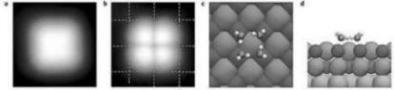 一、把水处理成微小分子团水补养脱水细胞，是符合生理需求的营养，使细胞正常代谢分泌从而祛除慢病2018年9月12日，第十五届中国科学家论坛在北京隆重召开。全国900多位科学家、科技专家、企业家共同围绕“建设世界科技强国与新时代科技创新”主题交流探讨，共谋科技创新大发展。我带去交流论文《补水治疗冠心病、脑动脉硬化、高低血压和糖尿病》，得到院士专家评审组的高度评价，认为喝微小分子团水治病于本，医理科学，填补了世界空白，是大健康产业的重中之重，被授予:《2018年度中国大健康产业科技创新领军人物》荣誉，南宁卓康微小水公司荣获《中国大健康产业科技创新价值品牌企业》，并接受记者釆访。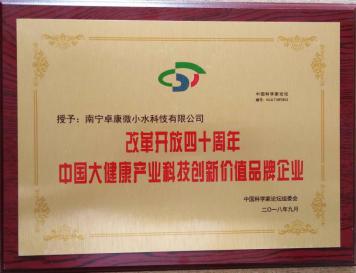 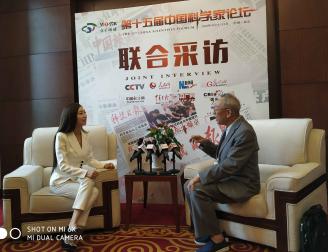 人吃营养、水和药最终都喂养细胞。人患的病都是细胞病，一个器官的病就是一群细胞的病，或因营养、细菌、病毒、辐射、毒害患病。可是医生唯独不知细胞脱水致病危害大。我研究水已28年，发明产品让患者饮用微小分子团水18年多，发现能治愈冠心病、脑动脉硬化、高低血压、糖尿病和前列增增生与中风后遗症及癌症等，说明人体细胞长期脱水，喝微小分子团水可治多种慢性细胞脱水病，这是造福人类的重要发现。我于1990年因患高血压，想到我的父辈祖辈均因患中风或心梗病逝，心中压力大，才研究医学，我从中国基础医学研究成果和广西巴马长寿村水的分子团小受启发，发明了一种饮水器。该品处理水的物理测试，因条件限制，先釆用紫外光谱透过率，表明处理水电子云层异化程度高，代表离子浓度高，故以离子水瓶申请专利。该品使用时倒入开水，处理几分钟流下后倒出饮用。该品处理水于2008年经核磁共振半振宽检测为55.82Hz，表明是富含微小分子团的离子水（简称微小水），其细度优于广西巴马长寿村水(61～66Hz)。该品1993年底送给三家省级医院试用4个月，于1994年4月完成了临床试验[2]，日饮水量按一般健康人标准，每千克体重日饮30～40毫升。同年8月经北京和广西医学专家鉴定，肯定其疗效：“降脂降压效果好”，“能扩大心脑动脉流量，改善心脑电图和微循环,较好地降低血尿酸……有效地控制和降低血糖”，“对治疗心脑动脉粥样硬化和高血脂、高血压有良好的医疗保健作用”，“是一种适合家庭、医院和工作场所使用的优良医疗保健产品。”[3]。1999年获中国发明专利权。次年进入市场，患者购用几个月后，佳音频传，反映无需吃降压降糖药或打胰岛素。用户们反映能祛除上述病症，好评不断，赞美在医学上具有重要意义。我的论文《饮用小分子水治疗高血压》、《饮用小分子水有益健康长寿》分别在30多家报刊转载传播，被载入2003年、2004年《当代中国专家论文精选》。另有《喝小分子水理疗高血压和冠心病》屡获优秀论文一等奖。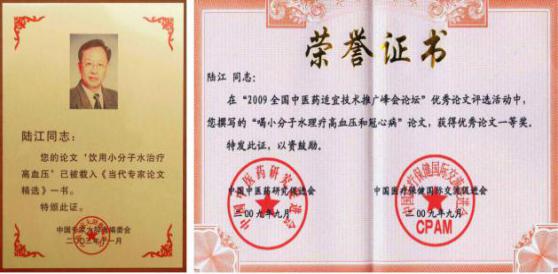 18年来我对用户疗效跟踪调查，据各地用户反馈：饮用后改善体内生化作用，升高血高密度脂蛋白，减轻至消除动脉粥样硬化，高血压患者饮用2～4个月，逐渐减药至停药，症状消除，不再服药，血压正常，一般2～4个月治愈高血压; 脑动脉硬化患者饮用2～4个月痊愈，消除头晕、头痛、头胀等症状；冠心病人饮用3～5个月，消除心痛、胸闷、早搏、房颤、心绞痛等症状，一年左右祛除冠心病，经冠脉造影扫描无明显狭窄，颈动脉粥样斑块消失，冠心病痊愈;病史14年内的2型糖尿病人饮用3～10个月，血糖尿糖正常，治愈2型糖尿病，弥补了几千年来医药的欠缺；饮用8个月，可使中风后遗症逐渐改善至消除；并使前列腺增生、慢性咽喉炎、慢性气管支气管炎、矽肺病、哮喘、慢性胃肠炎、胆囊炎、胆囊息肉、肾炎、肾衰、风湿性关节炎、便秘、痔疮和湿疹皮炎等20多种病症不药而愈，表明喝微小分子团水治到了脱水细胞这个病根，证明给脱水细胞补水祛病的医理科学。因该水中富含4～6个水分子缔合的小簇团，容易进入细胞，可修复多种衰弱器官的细胞，说明“细胞脱水”是患病之本因，细胞脱水是以上病症的共性，应称慢性细胞脫水病。患者饮用微小分子团水，补充了细胞内欠缺的宝贵营养，使细胞正常代谢分泌，从而治愈动脉、胰岛等衰弱器官的多种慢性细胞脱水病，延缓衰老，延长了寿命，并看清“细胞脱水致病”和“给脱水休眠细胞补水祛病”是其病因和医理。二、人体器官因细胞内的水入不敷出而逐渐脱水，形成多种慢性细胞脱水病人体细胞为何会逐渐脱水，必须认识细胞膜水通道。生物学家已确认生物细胞膜上有水通道、糖通道、脂通道和离子通道。现代生理学家又有新发现，德国科学家Erwin Neher和 Bert Sakmann研究发现细胞膜水通道为2nm，荣获1991年诺贝尔生物学及医学奖[4]。另据美国科学家Peter Agre和Kcderick M ackinnon进一步研究细胞膜通道，发现糖脂病患者细胞膜上的糖脂通道是关闭的，Peter Agre还拍摄了细胞膜水通道的照片，也证明细胞膜水通道为2nm，并发现水通道最窄处仅0.28nm，只能进出单个水分子(其三维半径0.099～0.138nm)，该成果对医学有重大意义，荣获 2003年诺贝尔化学奖[5]。由于细胞膜水通道开口处仅为2nm大小，决定了进出细胞的只能是小分子团水。根据单个水分子直径0.276nm计算，细胞膜水通道只能吞噬4～6个水分子缔合的小簇团。而普通水中含有4～6个水分子缔合的小簇团不多，更大的水分子簇团不能进入细胞膜水通道，携带细胞吐的废物从尿排出。且因人从出生后至老年均为被动喝水，细胞内水逐渐减少，初生儿体内含水80%，幼儿体内含水70%，学龄儿童体内含水68%，成人体内含水逐渐减少至65%[6]，老年人细胞内水仍不断减少。人吃进食物，需要分泌唾液、胃液、肠液、胆汁、胰液等各种消化液，并因蒸发、汗液、前列腺液、胎儿成长和奶水等，都耗费细胞内的小分子团水，可是普通水能供给细胞呑噬的小簇团少，不能足够弥补细胞分泌的消耗，况且人的口渴神经从幼儿到成年，再至中老年间不断地萎缩，口渴阈值逐渐提高。人们习惯于被动地喝水，不渴不喝水，使某些器官细胞吞噬不到足够的水，致细胞内水经常入不敷出，随着人的年龄增大，细胞含水率逐渐減少，致部分细胞脱水休眠，使某些器官逐渐衰弱萎缩患病。人体内主要从大肠取水，因大肠内常被夺走水形成便秘，成年后患痔疮多，因口渴神经逐渐萎缩，口渴才喝水，使体内细胞逐渐脱水，致中年患慢性胃肠炎、胆囊炎等病症;中年人因前列腺细胞需求小分子团水不足，大分子团水潴留在细胞外形成前列腺增生;并因动脉细胞脱水，大分子团水聚集在外使之增厚，逐渐使动脉失去自洁功能，形成动脉粥样硬化，而患高低血压、冠心病、脑动脉硬化，还可能因胰岛细胞脱水而患2型糖尿病;人患心脑血管病和糖尿病的外因是多吃主食肉食，因分泌消化液耗费细胞内的小分子团水多，致胃腺或肠绒毛壁缺小分子团水患慢性胃肠炎，动脉细胞脱水使动脉失去自洁功能，而致动脉粥样硬化,形成病的内因。事物变化的外因是条件，内因是根本，外因通过内因才起作用。所以细胞脱水是病之本因。中国成年人高血压患病率27%，低血压3%，血压正常者占70%，都因体内细胞脱水致动脉粥样硬化而致中风或心肌梗塞，或因细胞脱水使两个重要的免疫器官胸腺、脾脏逐渐缩小，致免疫力低下而患癌或肺炎，或多器官衰竭而病逝。因此，95%以上的人皆因细胞脱水而衰老和死亡。根据细胞膜水通道和水分子团的大小，说明高中《生物》书内写“水在细胞膜上可自由通过”不妥。它使一般人误认为水都可进入细胞，并使医学教材《病理生理学》内未写细胞脱水是病因，医生不知细胞脱水会致病。而且医学教材内把胸腺、脾脏随年龄增大逐渐萎缩，70岁人的肝脏缩小11～20%等，都写成“原因不详”，未讲多种器官因细胞脫水逐渐萎缩是患病之因。从而药学家不知细胞脱水是病之内因，对心脑血管病和糖尿病与癌症等，只能研制控制对抗药，而非治本良药，所以千百年来靠药不能治愈慢性细胞脱水病。三、用微小分子团水给细胞补水治疗心脑血管病和糖尿病等多种慢性细胞脱水病，治病于本，医理科学我的发明产品从2000年起上市场，很多用户寄信来表示感激，认为是一辈子吃药办不到的和从来不敢想的事，创造了奇迹。患者喝微小水给脱水细胞补水后，让动脉细胞能产生“胞吐”，使之正常代谢，则修复此衰弱器官，使动脉恢复自洁功能，同时务必用“已饥方食”控制主食肉食量，则提高血高密度脂蛋白，逐渐抓走和清除动脉内壁的脂质沉积，逐渐减轻至消除心脑动脉粥样硬化和糖尿病，则可治病于本,多病同治。如：●河北石家庄市高级工程师程文宝于2015年1月10日来信说：“我68岁，现怀着感恩的心情向您报告:一、我从去年3月开始饮用，两个月后治好了我20余年的高血压病;血脂也正常了，总胆固醇4.1，高密度脂蛋白2.40。二、治好了冠心病，产生了十年来笫一次正常的心电图。饮用3个月后，心慌、气短、后背痛逐渐消失，走路轻快多了，腿脚有劲了。三、治好了老年性前列腺炎，小便通畅了。四、治好了我多年的便秘和痔疮，现在大便又软又顺畅。五、我原来的重度脂肪肝明显好转，体重减轻5kg。我体验到了20年前无病一身轻的感觉。真是返老还童！陆总:千言万语也无法表达我对您的感谢之情！您的发明是对人类健康事业的革命性巨大贡献！应该获得诺贝尔医学奖！”[7]程文宝喝微小水治愈了6种病，假如用不治本的药治疗，终生难见效。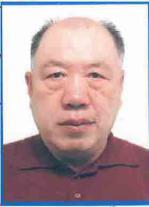  ●甘肃省金昌市退休公务员潘志山，2007年曾在北京某心血管病医院做搭桥手术，之后因房颤、心动过速，只得在51岁时办病退，冠心病与高血压和糖尿病并存，每天吃药与病痛抗争。五年之后，他购买卓康离子水瓶一个，喝微小分子团水一年整，于2012年9月来信说：喝了三个月治愈高血压，血压保持120/80；十个月后糖尿病痊愈；一年治愈冠心病，经冠脉造影扫描无明显狭窄，说明真的痊愈，颈动脉粥样斑块也消除，无需吃药，前列腺增生、痔疮、风湿性关节炎、胆结石都消失;爱人的低血压和慢性胃炎也痊愈。去年，该院某主任用电话采访潘，潘据实汇报，但主任不相信，潘请他上网站nnzk.com细阅，该主任看到很多病例才相信，认为它颠覆了药，而长期吃药不治本，喝微小分子团水是向动脉、胰岛、前列腺、直肠、胃和膝关节软骨等衰弱器官脱水细胞，补充了能进入细胞的水，使细胞和器官康复。潘志山喝微小分子团水之后，他和妻子的共十种病全都治愈，说明中国率先提出“细胞脱水致病”，“给脱水休眠细胞补水祛病”，是重要的科学发现，可引领世界医学进步。[7]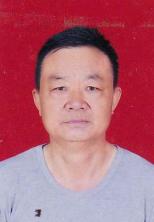 ●湖南省湘乡市75岁的退休中学教师段慎之于2012年7月30日来信说:“ 我患低血压，脑动脉硬化严重，头痛、头晕、头胀，医生说千万别中风，我就万分紧张。家人瞒着我，为我准备后事。我从《现代养生》看到广告，买了水瓶喝水一个半月，血压升至120/70，内心很高兴。喝水两个月后，去医院用仪器检查已没问题。办法想尽，无药可治的病竟被‘水’治好了，真神奇。后来体检，我的心、肺、肝、胆、脾、胰、双肾、尿液、血清都正常，胆囊息肉、胆囊炎和慢性支气管炎都溜之大吉了。我深深感谢您，我的救命恩人……您完全有资格获诺贝尔奖了。[7]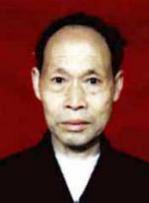 ●湖北省荆州市公安县医生彭成华于2011年11月12日来信说：“我患有冠心病、高血压、痛风。我于2010年12月6日买了离子水瓶，用了三个月，一切症状减轻了。血压从150/110降至120/80，停药，经三个多月反复监测，完全正常了。原有冠心病，现胸痛、胸闷、心悸症状已完全消失。我的痛风有五年多，发作时疼痈难忍，每月发作两三次，血尿酸值480以上，饮用六个月后一直不发病，血尿酸降至380以下。通过十多个月饮用，觉得小分子团水的功效很奇妙。我认定是我最佳饮品。陆老师，您是我的良师益友。您发明的离子水瓶造福人类，给人带来福音。您的这一创举应不断发场光大。”[7]●沈阳市退休干部肖魁南于2010年10月13日和2011年11月8日先后两次来信，反映治愈了老俩口的高血压，特别是他爱人的冠心病，经常犯不稳定性心绞痛，住院时医生动员做支架，但因经济条件限制未下支架后一封信附心电图检查对比图，表明冠心痊愈。所以他来信中说：“实践是检验真理的唯一标准。卓康小分子团水是当今世界上最优质的小分子团水，是真正能治病的水。只要任何人按要求去做，都可取得可喜的成果。卓康小分子团水祛病益寿，造福人类。陆江同志不愧是一个真正的实践科学家，是为人民造福的一个当代最优秀的科学工作者。”[7]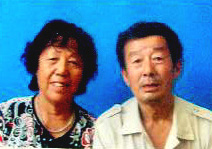 ●河南省驻马店市52岁公务员侯思中于2008年11月26日，写信反映他做支架花8.6万元后，仍然冠心病、高血压、高血脂和高黏血症与前列腺增生及慢性气管炎等病症缠身，购买饮用该水后痊愈，夫妇俩按“已饥方食”科学饮食，祛除了多种病症，心电图正常，血压稳定在120/80的理想血压，心绞疼完全治愈，永没再疼，血流变检查血黏度各项指标完全正常，获得健康，所以他在来信中说：“是您挽回了我的生命，在人生之途我又有了笫二个春天！” 他爱人樊俊霞治愈了低血压、脑动脉硬化、慢性胃炎和咽喉炎。[7]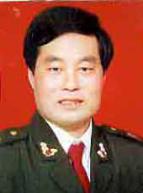 ●河北省涿州市石油物探局老干部处处长李延杰，于2005年5月24日把他写给《科学中国人》杂志唐主任的信，复印寄给了我，信中说：“我原患脑动脉硬化症，所以一直关注陆江教授发表的许多篇文章，我饮用他发明的卓康小分子水瓶的水才二个月，我切身体会到确实效果好，我的头晕、头昏、失眠、双腿行走无力均逐渐消失，已如正常状况。我估计脑力劳动者患心脑血管病多，希望贵刊多登好发明产品的好文章，让人们早日购用解除病痛，省些医疗费，安度晚年。现将一份复印件寄给陆江教授。”[7]这位处长是因他喝微小水才两个月，就治愈了他求医服药许多年却解除不了的病痛，于是向《科学中国人》杂志写信，希望他们多登像我写的那二十多篇好文章，以弘扬好的发明产品，让人们更多地信任和受益。其博爱之心让人敬佩。●云南景洪市李琼于2004年5月24日来信:“我现年68岁，94年得高血压病，96年查出冠心病，99年又查出脑动脉硬化，即脑梗塞，几年来头痛、头晕、胸闷是经常事。95至96年两年连续住院，出院后病又复发。2003年元月底邮购贵公司的小分子水瓶，我每天饮1500毫升小分子水，饮了两个月后，我停服降压药，血压一直平稳，由原来180/100降至130/85。现在已饮用一年多，身体更好，心悸、胸闷、头昏这些症状已消失；经医院检查，心电图正常，血脂正常。感谢你们发明了这样好的水瓶，给我带来晚年的幸福。” [7]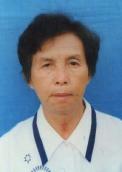 ●江西省定南县石远杲中医师介绍61岁糖尿病患者郭叙成购用卓康离子水瓶，郭于2016年10月25日来信说：“2002年发现自己患糖尿病，餐前血糖10.21，餐后血糖20.43。大家都说，这糖尿病是世界医学难题，没办法治愈，只有终生服药才能控制。后来我按医嘱服降糖药，一直服到2012年，情况开始恶化，药物控制不住血糖了，开始注射胰岛素，剂量比较大，早上22个单位，晚上20个单位。今年7月13日，我按照石远杲医生推荐，购用卓康离子水瓶喝水，8月1曰做血检，破天荒的餐前4.24，餐后7.61，我减少胰岛素的剂量，一直到9月10日，血糖都在正常值范围内，喝到8月中旬，出现低血糖反应。石医生叫我逐步减少胰岛素剂量，一直减到9月10日，血糖都在正常值范围内，我就停打胰岛素了。我也担心会出问题，每半个月去查一次血糖，指标都很正常，餐前4左右，餐后 在7左右。现在我不打胰岛素，也不吃降糖药。我真诚地感谢您的发明。我会终身服用卓康小分子团离子水。”此例是病史14年的糖尿病患者饮用该水88天后痊愈。[7]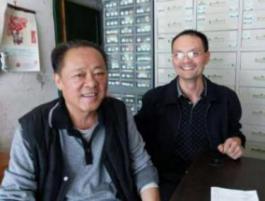 ●福建厦门市李妙琴72岁，于2015年6月21日来信说:“我于2013年10月购2型离子水瓶，适当调整饮食，饮用三个月后经医院检查，空腹血糖5.82-5.89，餐后血糖为4.85-5.74，而过去我空腹血糖7-8，餐后血糖13-14。我停服降糖药已十个月，血糖很正常，没有不良反应。这是饮用优质(微)小分子团水治好了我的糖尿病。以前我血压190/100，医生嘱咐要终生服降压药，而自从我饮用优质(微)小分子团水后血压也正常了。血压130～140/70～80，真是神了，小分子团水又治好了我的高血压病。不但能治病，还可停服药，这是世界上绝无仅有的，解除了广大患者终生服药的痛苦。”她给儿女又买了三个，说明该发明将代代相传。[7]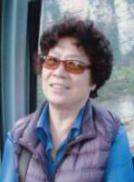 ●河北沧州市叶之恒于2005年12月4日来信说：“我老伴高世英59岁，2000年患糖尿病，高血脂、高血黏、高血糖，微循环也不好。买了卓康水瓶，把饮水当成任务。喝到三个月去化验，微循环有所改善；喝够半年到11月底又去检查，化验前心想不会有多大改善，也没有太高的期望值。可一拿到化验结果，我和老伴高兴极了，各项指标一切正常！真是没有想到，是您给了我们健康和欢乐，深表谢意！”高世英经6个月治愈糖尿病。更多病例不胜枚举。饮用微小分子团水给脱水细胞补水治愈了高低血压、冠心病、脑动脉粥样硬化和2型糖尿病与前列腺增生、中风后遗症、慢性胃肠炎、哮喘、矽肺病、肾衰、慢性肾炎、胆囊炎、胆囊息肉、湿疹皮炎及乳腺癌等，都是用药不可治愈的慢性细胞脱水病，是千百年来的医学突破。四、喝微小分子团水提高人体免疫力，患病少，是抗癌治癌的宝贵资源，认真饮用或输液能祛除癌症人因细胞逐渐脱水，随着年龄增长胸腺、脾脏逐渐减小，产生免疫细胞减少，使免疫力下降。当人们饮用微小分子团水，胸腺、脾脏逐渐增大，会大幅度提高免疫力。我国在1980年代取得许多基础医学研究成果。
　　我国兰州、北京等地的医学专家于1982～1987年间对此课题进行过研究。他们采用磁处理的小分子团水和普通自来水，来分别饲喂或注射给白鼠，定期剖杀，检测比较其对免疫功能的影响。发现饮用磁处理小分子团水的试验组比饮用普通自来水的对照组，脾脏增重93.29%，胸腺增重35.24%，具有免疫活性的T细胞提高52.79%～63.34%，分散颗粒型T细胞竞提高140.83%～168.33%，作为检测T细胞免疫功能的E—玫瑰花环形成率提高86.6%，一种重要的免疫细胞—巨噬细胞的吞噬率提高81.44%～158.22%。其中，脾脏是体内最大的淋巴器官。淋巴器官担负着人体免疫功能。脾能产生某些白细胞，（如淋巴细胞），脾内含有大量的巨噬细胞，能吞食异物和衰老的白细胞、红细胞。胸腺作为分泌胸腺激素和作为T淋巴细胞的产生器官，而在免疫系统中发挥特殊作用。但胸腺重量随年龄增长而减轻。老年人胸腺明显萎缩，胸腺细胞增殖率降低，胸腺皮质因细胞数减少而萎缩，变薄，细胞生成减少，致使老人免疫功能下降，易于感染及恶变。而具有免疫活性的T淋巴细胞较长寿，当遇抗原后转变为Tc效应细胞，可直接杀伤靶细胞；当体内有癌细胞出现的效应细胞，可直接杀伤靶细胞；当体内有癌细胞出现的警报发生后，T细胞首光主动迎战，将癌细胞牢牢粘住，释放两种酶，使癌细胞的钾离子流出，钠离子和水进入细胞内，致使靶细胞过度肿胀而崩解。一个Tc细胞能连续攻击许多靶细胞。所以从上述试验结果和免疫器官及T细胞的功能看，饮用小分子团水能大幅度地提高哺乳动物的免疫力。
　　1985年，解放军总医院曾用上述两种水分别饲喂白鼠，接种S180癌细胞观察。定期剖杀后发现，用小分子水饲喂的实验组癌细胞排列稀少，癌细胞坏死多，呈大片或弥漫性坏死；而用普通水饲喂的对照组癌细胞排列密集，癌细胞坏死较少，呈局灶性或小片状坏死。实验表明饲喂小分子水的动物免疫力强，能抑制肿瘤细胞生长。为什么饮用小分子团水饲喂动物，会显著提高免疫功能呢？因为该水中富含4-6个水分子缔合的小簇团，容易进入细胞膜水通道，使胸腺、脾脏被修复增大，产生免疫细胞多，从而大幅度地提高免疫力。比如：●江苏省如皋市退休公务员汤明智于2006年12月23日来信说：“我73岁，患低血压已有40多年历史，血脂、血黏度、胆固醇都高，微循环不好 。饮用卓康小分子水已一年，几十年的多种顽疾(低血压、血脂血黏度高、心脑动脉硬化、痛风、顽固性便秘、老慢支等)不药而愈，真有相见恨晚之感！您的创造发明是古今中外前无古人的伟大创举！在医学界具有历史性意义，使人类世世代代的长寿梦想成为现实。”汤明智在饮用前后对血脂、血糖和免疫指标做了检查，寄来检查报告对比。高密度饮用后从1.43提高至1.89，低密度脂蛋白由3.47降低至1.1，总胆固醇由5.13下降至2.4，说明改善了体内生物化学作用，动脉粥样硬化逆转;球蛋白由20升高至32.6，总蛋白由70升高至78.6等，说明免疫力明显增强，不感冒，老慢支也未复发。汤明智现年85岁，身体健康。[7]   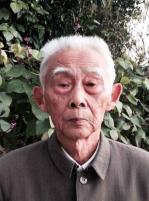 ●吉林白山市退休公务员王秀荣于2005年9月18日来信报告她治愈低血压、高血脂和高血黏，并说：“过去我儿子免疫力差，老感冒。他喝小分子水后，近一年没感冒了，体质增强了。我真没想到离子水瓶这么神奇，全家人喜出望外。”[7]●黑龙江省大庆肇州县丰乐镇二委一组农民杨兴昌于2011年7月19日来信说:“ 我已69岁了， 四年前我购买了您发明的水瓶，每天饮用，使我自身的免疫力大大增强了，从不患感冒，原来的慢性胃炎也好了，心律不齐的毛病也消失了，排尿困难的症状明显减轻。饮用该小分子水四年来，使我身体更加健康，疾病不贴身，感谢您给我带来的‘福水’。真是‘神奇的水瓶，患者的良医’！”[7]●河北邱县92岁的刘振秋，是中风后遗症最年长者，医生推荐她购用。她女儿王英秀于2014年11月6日来信说：“我母亲原来患肺心病、慢性肾炎，吃药维持，高血压高时达170/110，患脑血栓中风瘫痪卧床，饮用半年后，肺心病减轻，停止服用治疗肺心病、高血压药物后，气短、咳嗽、呼吸困难症状也没有复发，并发的慢性肾炎、潜血、蛋白尿，高血压均痊愈， 血压降至120/80，现在可拄着拐仗自行，吃饭，上厕所，生活基本自理，冬天不感冒。全家人很感激。非常感谢您和您的发明，您是一个伟大的发明家！”[7] ●新疆和田市退休工人张菊福于2009年11日30日来信：“我2004年患乳腺癌，免疫力低下，经常感冒，浑身发冷，白血球、红血球都特别的低;2009年3月经人介绍购了卓康水瓶喝小分子水，三个月后，走路有劲了，也不感冒了，精神也好了，8月份去医院检查，身体指标明显好转，各项指标基本正常，一切都好，白血球、红血球都上升了，医生非常惊讶，我也很吃惊，医生问吃了什么东西，我只笑了一下，这应归功于我坚持喝的卓康小分子水。感谢您发明了这个好产品，给我带来健康和幸福。”[7]其中科学道理显而易见。今年9月，上海传来振奋人心的消息，笫二军医大学从我国基础医学研究报告和我的研究成果受启发，釆用微小分子团水对癌症患者静脉输液，已治愈几百例肝癌、乳腺癌、膀胱癌等癌症，充分说明微小分子团水使人体免疫器官增大增强、免疫细胞增多，免疫力大幅度提高，效果超过了所有抗癌药物，这一医学成果在世界上闪耀出灿烂的光芒，被人视为绝症的癌症有救了！这是整合医学的杰出成果。我相信医院一定会应用微小分子团水治疗冠心病、脑动脉硬化、高低血压和2型糖尿病及前列腺增生、中风后遗症等慢性细胞脱水病，这是世界上唯一的精准治疗方法。医生用微小分子团水给患者静脉输液，在京津沪住院每天需2000元，有经济条件的进医院，可治愈大量癌症患者。如患者饮服微小分子团水，总共才花2000元，可节省几十万元。总之，医学若不整合微小分子团水用于治疗，既治不好患者，也治不好医生自己和亲人与各级领导。自古以来各国首脑和患者，不论血压高低或正常，都因细胞脱水使动脉逐渐失去自洁功能，而加重动脉粥样硬化，95%以上的人最终患中风或心肌梗塞或患癌症或肺炎或多器官衰竭。如罗斯福、斯大林、金日成、胡耀邦、沙龙、名人梅兰芳、徐悲鸿、华罗庚等，均因中风或心梗逝世。再如周恩来总理平常有冠心病，临终前写给毛主席的信：“我的体重61斤……”[8]说明周总理体内细胞逐渐脱水严重，免疫器官萎缩，致患膀胱癌过世；而毛主席患肌萎缩、冠心病、肺心病病故。他们的致病之因，与平常人一样，是长期被动地喝水，不渴不喝水，细胞逐渐脱水致病。细胞脱水是人的器官逐渐衰弱萎缩的原因，使中老年患者形成心脑血管病和糖尿病或内脏器官衰弱萎缩等慢性细胞脱水病，且普遍死于心肌梗塞、中风或癌症。因而，医生和患者必须认识“细胞脱水致病”，人们应选择饮用微小分子团水，给脱水细胞补水，能祛除慢病并抗癌治癌，安享健康。目前我国癌症发病和死亡人数居世界笫一位。2015年,国内癌症新发病例430万,死亡病例280万。患者共同的特点是自身免疫力低下，致病的内因是人体细胞逐渐脱水严重，致胸腺、脾脏两个免疫器官衰弱萎缩，产出免疫细胞少，致免疫力低下，外因是长期被动地喝水，不渴不喝水的被动喝水习惯，或因霉菌污染食物、油烟、尾气、射线和化学汚染等。假如不知微小分子团水的治癌成果，以高价从国外购抗癌药，或名嘴明星花重金去国外治癌，也只能延长病期，却不能痊愈，人财两空。中国饮用微小分子团水或静脉输液，可大幅度提高免疫力,数月内增大胸腺、脾脏，较快增多免疫细胞，可杀死癌细胞，战胜癌症，是经济而有效的办法。五、微小分子团水是《整合医学健康学》必将釆纳的治病良方，是祛除慢病和对抗癌症的宝贵资源1、樊代明院士在各地多次做了《整合医学健康学》的精釆报告，他提出整合医学是医学的发展方向，向医学界做动员。他是消化病专家，医学教育家、科学家。他提出整合医学(HIM)就是将医学各领域最先进的知识理论和临床实践经验加以有机整合的医学，不论中西医或其他好医术，应以人体身体状况为根本，进行修整、调整，使之更符合人体健康和疾病治疗的新的医学体系。这是医学领军者明智的号召和动员，《整合医学健康学》的精神是要博釆众长，不能止步于控制药，而是要使人体健康。否则，患者的全身细胞仍脱水，许多器官衰弱萎缩，免不了会患心肌梗塞或中风或患癌症。医生不能满足于治标而不治本。樊代明院士说:科学的终极目标就是使人活得好一些，活得长一些。健康长寿是人类的追求。所以《整合医学健康学》的精神就是博釆众长，将治病功能提升为追求健康。这就需要医生和患者釆用微小分子团水祛除慢性细胞脫水病，解决现代医学的难题。2、人患以上慢病与癌症等，均因细胞内脱水，致患慢性细胞脱水病。现在应用微小分子团水给脱水细胞补水，可修复各衰弱萎缩器官，使之正常代谢，人体全面康复，大幅度提高免疫力。其医理科学，可治病于本，多病同治，应肯定“细胞脫水致病”和“给脫水细胞补水祛病”，已开拓出人类健康的新路。3、人从出生到成年至中老年，都因人体细胞逐渐脱水而过世，成人中95%皆因患心肌梗塞或脑卒中或癌症病故，是人生的一个重要规律。我国成人中血压正常者占70%，往往对因细胞脱水逐渐形成上述衰弱器官的慢性细胞脱水病无觉悟。当前，医疗机构因需经济收入，不会倡导饮用微小分子团水，患者需主动选择才能治愈多种慢性细胞脱水病。某些人为了维护医疗利润，不顾民众需要治好病的愿望和自己的健康，罔顾终生服药不科学，把微小分子团水看做肉中刺，妄图阻碍这一自然医学重要发现的广泛传播。但他自己或家人何时也可能患冠心病或脑卒中或癌症，靠药不能治愈，在走投无路时，必然会想到去医院用微小分子团水静脉输液，享受吊瓶补水之益，经10～12个月可治愈冠心病，3～10个月治愈糖尿病，8～10个治愈癌症。但算算花费，还是饮用微小分子团水花费少，在家喝水方便又舒适，将极大地造福我国几亿患者。微小分子团水将开创一个医学新时代。4、中国患者喝微小分子团水18年来，治愈有26年病史的冠心病、脑动脉粥样硬化、有40多年病史的高低血压和2型糖尿病与前列腺增生、中风后遗症及癌症等细胞脱水病，医理科学，已站上医学和道德制高点。[7]这是当今治愈上述慢性细胞脱水病的唯一方法，是最治本、最安全、最经济的科学治疗。应用微小分子团水补水，患者务必用“已饥方食”控制主食肉食量，使细胞内过多的糖脂被消耗，让微小分子团水补养脱水细胞，以利细胞正常代谢分泌，从而精准治疗上述病症。社会应当承认“细胞脱水致病”和“给脱水细胞补水祛病”是新的科学发现，使医学水平跨上新台阶。喝微小分子团水是攻克心脑血管病和糖尿病与癌症的良方，它顺应和满足患者生理需求，必然永远传承和发展。中国智慧给脱水细胞补水祛病，是对人类健康和世界医学的历史性贡献。[参考文献]: 北京大学量子材料中心供图  中国青年网2014-1-16  http://www.youth.cn；[2] 欧亜祥、郝先刚、许爱球等：三家省级医院的《离子水瓶的临床疗效观察》1994-5（详见：www.nnzk.com）；[3] 夏树楹、常汉英、余珏、 张正国、周万松、孙启良、欧亜祥、郝先 刚、许爱球等医学专家:《科学技术成果鉴定证书》－（94）桂药科鉴文09号，1994-8  （详见：www.nnzk.com）；[4]《细胞膜通道之谜》2013年12月31日《健康报》；[5]《修复细胞糖脂通道  破译糖脂病关键密码》：《祝您健康》杂志，2006年10期；南京师范大学化学与环境科学学院  程瑶琴、陆真：《揭示生命中钿胞膜通道的奧秘》；[6]《人体奧秘与长寿》2004年7月金盾出版社  戴述美编著P4；本文所述病例均详见：（详见：www.nnzk.com）【用户反馈】周总理临终前给毛主席的最后一封信－从百度搜索可见破解难题，医理科学,填补了世界空白，为大健康产业之重中之重。微信号:13768308380。网址:nnzk.com，或搜索：“南宁卓康公司”、“微小分子团水”、“卓康离子水瓶”。退休用2型1980元，水容量540毫升;便携式5型2180元，容量260毫升;豪华6型2480元，容量320毫升，另加运费,配彩印书《补水的大智慧》及用户信。性价比超高。电话：0771-3937093，2233213，联系人：陆江，对邮购者跟踪服务指导，手机:13768308380。诚征各地市总代理，并招微商直销商领头人。癌症患者先写信述病情，优惠邮购。 邮 编：530001  地址：广西南宁市秀厢大道东段55号7-1-102，南宁卓康微小水科技有限公司   荣获：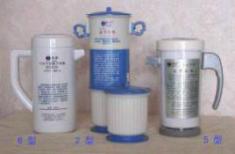 中国新技术新产品博览会金奖 中国名优产品 中国消费者满意名特优品牌  全国质量▪服务▪信誉AAA品牌  中国著名品牌  中国医疗器械十大影响力品牌  科技创辉煌▪中国年度最具影响力创新成果金奖 中国大健康产业科技创新价值品牌企业